УТВЕРЖДАЮПриказ директора колледжа от 25.05.2021 г. № 119/1РАБОЧАЯ ПРОГРАММа УЧЕБНОЙ ДИСЦИПЛИНЫЕН.02 Информатикапрограмма подготовки специалистов среднего звенасреднего профессионального образования по специальности 23.02.07 Техническое обслуживание и ремонт двигателей, систем и агрегатов автомобилейСОДЕРЖАНИЕОБЩАЯ ХАРАКТЕРИСТИКА РАБОЧЕЙ ПРОГРАММЫУЧЕБНОЙ ДИСЦИПЛИНЫ ЕН.02 ИНФОРМАТИКА1.1. Место дисциплины в структуре основной профессиональной образовательной программы: Учебная дисциплина Информатика входит в Математический и общий естественнонаучный цикл обязательной части учебных циклов.1.2. Цель и планируемые результаты освоения дисциплины:2. СТРУКТУРА И СОДЕРЖАНИЕ УЧЕБНОЙ ДИСЦИПЛИНЫ2.1. Объем учебной дисциплины и виды учебной работы2.2. Тематический план и содержание учебной дисциплины ЕН 02 ИНФОРМАТИКА3. УСЛОВИЯ РЕАЛИЗАЦИИ ПРОГРАММЫ УЧЕБНОЙ ДИСЦИПЛИНЫ3.1. Для реализации программы учебной дисциплины должны быть предусмотрены следующие специальные помещения:Кабинет Информатика, оснащенный оборудованием: компьютеры по количеству обучающихся; рабочее место преподавателя; комплект учебно-методической документации, и техническими средствами обучения: компьютеры с лицензионным программным обеспечением, проектор, принтер, локальная сеть с выходом в глобальную сеть, DVD.3.2. Информационное обеспечение реализации программыДля реализации программы библиотечный фонд образовательной организации должен иметь печатные и/или электронные образовательные и информационные ресурсы, рекомендуемых для использования в образовательном процессе Голицына О.Л., Попов И. И., Партыка Т.Л., Максимов Н.В. Информационные технологии. - М: ИД «ФОРУМ» - ИНФА-М, 2016. Горев А.Э. Информационные технологии в профессиональной деятельности (автомобильный транспорт). –М.: Юрайт, 2016. – 271 с.Фуфаев Э.В. Пакеты прикладных программ: учебное пособие для студентов средне профессионального образования. М.: Издательский центр «Академия» 2013.Электронные издания (электронные ресурсы)1.Информатика и информационные технологии: конспект лекций. [Электронный ресурс]. - Режим доступа: http://fictionbook.ru2.Современные тенденции развития компьютерных и информационных технологий: [Электронный ресурс]. - Режим доступа: http://www.do.sibsutis.ru3.Электронный учебник "Информатика" [Электронный ресурс]– Режим доступа: http://vovtrof.narod.ruДополнительные источники (при необходимости)1.Системы автоматизированного проектирования.4. КОНТРОЛЬ И ОЦЕНКА РЕЗУЛЬТАТОВ ОСВОЕНИЯ УЧЕБНОЙ ДИСЦИПЛИНЫ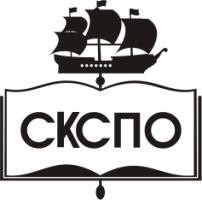 государственное автономное профессиональное образовательное учреждение Самарской области«Самарский колледж сервиса производственного оборудования имени Героя Российской ФедерацииЕ.В. Золотухина»ОБЩАЯ ХАРАКТЕРИСТИКА РАБОЧЕЙ ПРОГРАММЫ УЧЕБНОЙ ДИСЦИПЛИНЫ……………………………………………………………4СТРУКТУРА РАБОЧЕЙ ПРОГРАММЫ УЧЕБНОЙ ДИСЦИПЛИНЫ……………………………………………………………4УСЛОВИЯ РЕАЛИЗАЦИИ ПРОГРАММЫ УЧЕБНОЙ ДИСЦИПЛИНЫ…………………………………………………………....9КОНТРОЛЬ И ОЦЕНКА РЕЗУЛЬТАТОВ ОСВОЕНИЯ УЧЕБНОЙ ДИСЦИПЛИНЫ…………………………………………………………..10Код ПК, ОКУменияЗнанияОК.01ОК.04ПК 1.1.-6.4.Выполнять расчеты с использованием прикладных компьютерных программ; Использовать сеть Интернет и ее возможности для организации оперативного обмена информацией; Использовать технологии сбора, размещения, хранения, накопления, преобразования и передачи данных в профессионально ориентированных информационных системах; Обрабатывать и анализировать информацию с применением программных средств и вычислительной техники; Получать информацию в локальных и глобальных компьютерных сетях; Применять графические редакторы для создания и редактирования изображений; Применять компьютерные программы для поиска информации, составления и оформления документов и презентаций.Базовые системные программные продукты и пакеты прикладных программ; основные положения и принципы построения системы обработки и передачи информации; Устройство компьютерных сетей и сетевых технологий обработки и передачи информации; методы и приемы обеспечения информационной безопасности; Методы и средства сбора, обработки, хранения, передачи и накопления информации; Общий состав и структуру персональных электронно- вычислительных машин (далее - ЭВМ) и вычислительных систем; Основные принципы, методы и свойства информационных и телекоммуникационных технологий, их эффективностьВид учебной работыОбъем в часахОбязательная учебная нагрузка56в том числе:в том числе:теоретическое обучение54практические занятия 44Самостоятельная работа2Промежуточная аттестация Экзамен. 2Наименование разделов и темСодержание учебного материала и формы организации деятельности обучающихсяОбъем в часахОсваиваемые элементы компетенцийТема 1. Информация иинформационные технологии.Содержание учебного материала8ОК 01-04ПК 1.1 - 6.4Тема 1. Информация иинформационные технологии.Введение. Представление об информационном обществе. Роль информатизации в развитии общества. Информационный потенциал общества. Информационные ресурсы. Формы представления информации. Информационные процессы. Назначение и виды информационных систем. Информационные технологии. Виды информационных технологий. Классификация ИТ по сферам применения. Принципы реализации и функционирования информационных технологий. Инструментарий информационных технологий.8ОК 01-04ПК 1.1 - 6.4Тема 1. Информация иинформационные технологии.Практические занятия 6ОК 01-04ПК 1.1 - 6.4Тема 1. Информация иинформационные технологии.Определение программной конфигурация ВМ.Подключение периферийных устройств к ПК.Работа файлами и папками в операционной системе Windows6ОК 01-04ПК 1.1 - 6.4Тема 2. Технологияобработки текстовойинформацииСодержание учебного материала10ОК 01-04ПК 1.1 - 6.4Тема 2. Технологияобработки текстовойинформации1. Виды прикладного программного обеспечения. Классификация прикладных программ. Программная конфигурация вычислительных машин. Межпрограммный интерфейс. Системы обработки текста, их базовые возможности. Принципы создания и обработки текстовых данных. Текстовый файл. Формат файла. Основные элементы текстового документа. Текстовый процессор MicrosoftWord: назначение и функциональные возможности; интерфейс программы; работа с документом (создание, открытие, сохранение, печать); редактирование и форматирование документа.10ОК 01-04ПК 1.1 - 6.4Тема 2. Технологияобработки текстовойинформацииПрактические занятия 10ОК 01-04ПК 1.1 - 6.4Тема 2. Технологияобработки текстовойинформацииУстановка на ПК пакета прикладных программ по профилю специальности.Перевод текстов. Освоение соответствующего программного обеспечения. Первичные настройки текстового процессора. Работа с фрагментом текста. Параметры страницы. Номера страниц. Колонтитул.Границы и заливка. Создание и форматирование таблиц. Работа со списками.Проверка на правописание. Печать документов.Вставка объектов из файлов и других приложений.Создание комплексного текстового документа.10ОК 01-04ПК 1.1 - 6.4Тема 3. Основы работы с электронными таблицамиТема 3. Основы работы с электронными таблицамиСодержание учебного материала88ОК 01-04ПК 1.1 - 6.4ОК 01-04ПК 1.1 - 6.4ОК 01-04ПК 1.1 - 6.4Тема 3. Основы работы с электронными таблицамиТема 3. Основы работы с электронными таблицамиВведение в электронные таблицы. Электронные таблицы - назначение, возможности, загрузка. Основные компоненты ЭТ. Адресация в ячейках. Виды ссылок. Основные компоненты электронных таблиц. Типы данных в ячейках электронной таблицы. Правила записи арифметических операций.Форматирование элементов таблицы. Формат числа.88ОК 01-04ПК 1.1 - 6.4ОК 01-04ПК 1.1 - 6.4ОК 01-04ПК 1.1 - 6.4Тема 3. Основы работы с электронными таблицамиТема 3. Основы работы с электронными таблицамиПрактические занятия 55ОК 01-04ПК 1.1 - 6.4ОК 01-04ПК 1.1 - 6.4ОК 01-04ПК 1.1 - 6.4Тема 3. Основы работы с электронными таблицамиТема 3. Основы работы с электронными таблицамиИнтерфейс MicrosoftExcel. Создание и оформление таблиц в MS Еxcel. Ввод и использование формул. Использование стандартных функций.Создание сложных формул с использованием стандартных функций. Построение диаграмм и графиков. Фильтрация данных. Формат ячеек.55ОК 01-04ПК 1.1 - 6.4ОК 01-04ПК 1.1 - 6.4ОК 01-04ПК 1.1 - 6.4Тема 4 Основы работы смультимедийной информацией. Системы компьютернойграфики.Тема 4 Основы работы смультимедийной информацией. Системы компьютернойграфики.Содержание учебного материала1010ОК 01-04ПК 1.1 - 6.4ОК 01-04ПК 1.1 - 6.4ОК 01-04ПК 1.1 - 6.4Тема 4 Основы работы смультимедийной информацией. Системы компьютернойграфики.Тема 4 Основы работы смультимедийной информацией. Системы компьютернойграфики.Понятие мультимедиа. Объекты мультимедиа. Мультимедийные презентации. Мультимедийные технологии. Назначение и основные возможности MS PowerPoint. Настройка презентации: анимация, наложение звука, вставка видео, гиперссылки. Растровая, векторная, трехмерная графика; форматы графических данных; средства обработки растровой графики; средства обработки векторной графики. Основы работы с AdobePhotoshop. Компьютерная и инженерная графика.1010ОК 01-04ПК 1.1 - 6.4ОК 01-04ПК 1.1 - 6.4ОК 01-04ПК 1.1 - 6.4Тема 4 Основы работы смультимедийной информацией. Системы компьютернойграфики.Тема 4 Основы работы смультимедийной информацией. Системы компьютернойграфики.Практические занятия 99ОК 01-04ПК 1.1 - 6.4ОК 01-04ПК 1.1 - 6.4ОК 01-04ПК 1.1 - 6.4Тема 4 Основы работы смультимедийной информацией. Системы компьютернойграфики.Тема 4 Основы работы смультимедийной информацией. Системы компьютернойграфики.Создание презентации средствами MS PowerPoint. Добавление звука и видео в презентации. Настройка анимации.Создание электронных образовательных ресурсов по профилю специальности с использованием облачных сервисов.Понятие объекта в CorelDraw. Создание простых фигур в CorelDraw. Основы работы с текстом. Преобразование текста в CorelDraw.Создание основных фигур в AdobePhotoshop. Слои. Управление цветом в AdobePhotoshop. Средства ретуши. Сканирование графических объектов.99ОК 01-04ПК 1.1 - 6.4ОК 01-04ПК 1.1 - 6.4ОК 01-04ПК 1.1 - 6.4Тема 5. Системы управления базами данных.Справочно-поисковые системы.Содержание учебного материалаСодержание учебного материалаСодержание учебного материала88ОК 01-04ПК 1.1 - 6.4Тема 5. Системы управления базами данных.Справочно-поисковые системы.Понятие базы данных и информационной системы. Способы доступа к базам данных. Технологии обработки данных БД. Реляционные базы данных Проектирование однотабличной базы данных. Форматы полей. Команды выборки с параметром сортировки, команды удаления и добавления записей. Принципы работы в справочно-поисковых системах. Организация поиска информации в справочно-поисковых системах.Понятие базы данных и информационной системы. Способы доступа к базам данных. Технологии обработки данных БД. Реляционные базы данных Проектирование однотабличной базы данных. Форматы полей. Команды выборки с параметром сортировки, команды удаления и добавления записей. Принципы работы в справочно-поисковых системах. Организация поиска информации в справочно-поисковых системах.Понятие базы данных и информационной системы. Способы доступа к базам данных. Технологии обработки данных БД. Реляционные базы данных Проектирование однотабличной базы данных. Форматы полей. Команды выборки с параметром сортировки, команды удаления и добавления записей. Принципы работы в справочно-поисковых системах. Организация поиска информации в справочно-поисковых системах.88ОК 01-04ПК 1.1 - 6.4Тема 5. Системы управления базами данных.Справочно-поисковые системы.Практические занятия Практические занятия Практические занятия 99ОК 01-04ПК 1.1 - 6.4Тема 5. Системы управления базами данных.Справочно-поисковые системы.Создание и заполнение базы данных. Связи между таблицами и ввод данных.Использование мастера подстановок. Сортировка данных. Формирование отчетов.Запросы базы данных. Принципы поиска информации в СПС Консультант Плюс.Создание и заполнение базы данных. Связи между таблицами и ввод данных.Использование мастера подстановок. Сортировка данных. Формирование отчетов.Запросы базы данных. Принципы поиска информации в СПС Консультант Плюс.Создание и заполнение базы данных. Связи между таблицами и ввод данных.Использование мастера подстановок. Сортировка данных. Формирование отчетов.Запросы базы данных. Принципы поиска информации в СПС Консультант Плюс.99ОК 01-04ПК 1.1 - 6.4Тема 6 Структура иклассификация системавтоматизированногопроектированияСодержание учебного материалаСодержание учебного материалаСодержание учебного материала66ОК 01-04ПК 1.1 - 6.4Тема 6 Структура иклассификация системавтоматизированногопроектированияОсновные понятия и классификация систем автоматизированного проектирования. Структура систем автоматизированного проектирования. Виды профессиональных автоматизированных систем. Функции, характеристики и примеры CAE/CAD/CAM-систем. Комплексные автоматизированные системы КОМПAС-3D, ADEM.Основные понятия и классификация систем автоматизированного проектирования. Структура систем автоматизированного проектирования. Виды профессиональных автоматизированных систем. Функции, характеристики и примеры CAE/CAD/CAM-систем. Комплексные автоматизированные системы КОМПAС-3D, ADEM.Основные понятия и классификация систем автоматизированного проектирования. Структура систем автоматизированного проектирования. Виды профессиональных автоматизированных систем. Функции, характеристики и примеры CAE/CAD/CAM-систем. Комплексные автоматизированные системы КОМПAС-3D, ADEM.1010ОК 01-04ПК 1.1 - 6.4Тема 6 Структура иклассификация системавтоматизированногопроектированияПрактические занятия Практические занятия Практические занятия 55ОК 01-04ПК 1.1 - 6.4Тема 6 Структура иклассификация системавтоматизированногопроектированияСистема автоматизированного проектирования Компас - 3D. Построениепространственной модели опора.Система автоматизированного проектирования Компас - 3D. Построениепространственной модели опора.Система автоматизированного проектирования Компас - 3D. Построениепространственной модели опора.55ОК 01-04ПК 1.1 - 6.4Тема 6 Структура иклассификация системавтоматизированногопроектированияСамостоятельная работа обучающихся Самостоятельная работа обучающихся Самостоятельная работа обучающихся 22ОК 01-04ПК 1.1 - 6.4Тема 6 Структура иклассификация системавтоматизированногопроектированияСоставить словарь терминов на тему: «Основные понятия и виды вирусов». Выполнение схемы-конспекта: «Основные понятия и классификация программного обеспечения компьютера».Составить словарь терминов на тему: «Основные понятия и виды вирусов». Выполнение схемы-конспекта: «Основные понятия и классификация программного обеспечения компьютера».Составить словарь терминов на тему: «Основные понятия и виды вирусов». Выполнение схемы-конспекта: «Основные понятия и классификация программного обеспечения компьютера».22ОК 01-04ПК 1.1 - 6.4Промежуточная аттестация. ЭкзаменПромежуточная аттестация. ЭкзаменПромежуточная аттестация. ЭкзаменПромежуточная аттестация. Экзамен22Всего:Всего:Всего:Всего:5454Результаты обученияКритерии оценкиМетоды оценкиЗнания:Базовые системные программные продукты и пакеты прикладных программ; основные положения и принципы построения системы обработки и передачи информации; Устройство компьютерных сетей и сетевых технологий обработки и передачи информации; методы и приемы обеспечения информационной безопасности; Методы и средства сбора, обработки, хранения, передачи и накопления информации; Общий состав и структуру персональных электронно- вычислительных машин (далее - ЭВМ) и вычислительных систем; Основные принципы, методы и свойства информационных и телекоммуникационных технологий, их эффективность.Демонстрировать знания номенклатуры и порядка использования программных продуктов, положения и принципы построения системы обработки и передачи информации; устройства компьютерных сетей и сетевых технологий обработки и передачи информации; методы и приемы обеспечения информационной безопасности; методы и средства сбора, обработки, хранения, передачи и накопления информации; общий состав и структуру персональных электронно- вычислительных машин (далее - ЭВМ) и вычислительных систем; основные принципы, методы и свойства информационных и телекоммуникационных технологий для автотранспортного предприятия, их эффективность.Выполнять практические работы связанные с расчетами в компьютерных программах, использованием сети Интернет; созданием хранением и размещением баз данных; обработкой и анализом информации; применением графических редакторов; поиском информацииюустное и письменное выполнение индивидуальных практических работ; решение тестовых заданий.Умения:Выполнять расчеты с использованием прикладных компьютерных программ; Использовать сеть Интернет и ее возможности для организации оперативного обмена информацией; Использовать технологии сбора, размещения, хранения, накопления, преобразования и передачи данных в профессионально ориентированных информационных системах; Обрабатывать и анализировать информацию с применением программных средств и вычислительной техники; Получать информацию в локальных и глобальных компьютерных сетях; Применять графические редакторы для создания и редактирования изображений; Применять компьютерные программы для поиска информации, составления и оформления документов и презентаций.Демонстрировать знания номенклатуры и порядка использования программных продуктов, положения и принципы построения системы обработки и передачи информации; устройства компьютерных сетей и сетевых технологий обработки и передачи информации; методы и приемы обеспечения информационной безопасности; методы и средства сбора, обработки, хранения, передачи и накопления информации; общий состав и структуру персональных электронно- вычислительных машин (далее - ЭВМ) и вычислительных систем; основные принципы, методы и свойства информационных и телекоммуникационных технологий для автотранспортного предприятия, их эффективность.Выполнять практические работы связанные с расчетами в компьютерных программах, использованием сети Интернет; созданием хранением и размещением баз данных; обработкой и анализом информации; применением графических редакторов; поиском информацииюОценка результатов выполнения практических работЭкспертное наблюдение за выполнением работ;